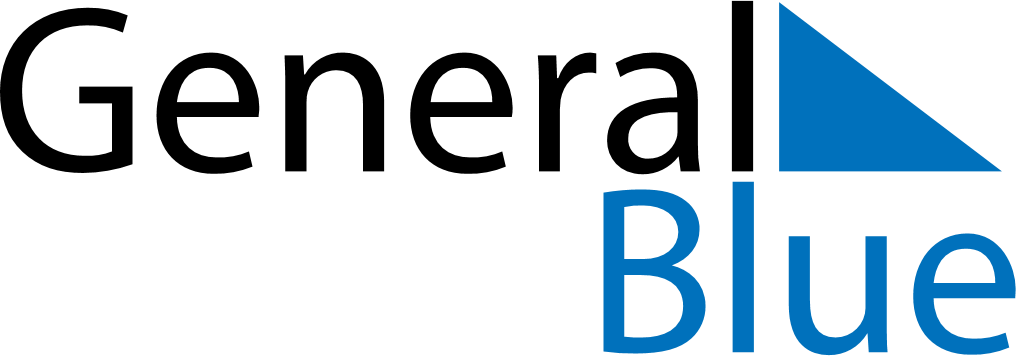 Meal PlannerNovember 8, 2027 - November 14, 2027Meal PlannerNovember 8, 2027 - November 14, 2027Meal PlannerNovember 8, 2027 - November 14, 2027Meal PlannerNovember 8, 2027 - November 14, 2027Meal PlannerNovember 8, 2027 - November 14, 2027Meal PlannerNovember 8, 2027 - November 14, 2027Meal PlannerNovember 8, 2027 - November 14, 2027Meal PlannerNovember 8, 2027 - November 14, 2027MondayNov 08TuesdayNov 09WednesdayNov 10ThursdayNov 11FridayNov 12SaturdayNov 13SundayNov 14BreakfastLunchDinner